Załącznik nr 3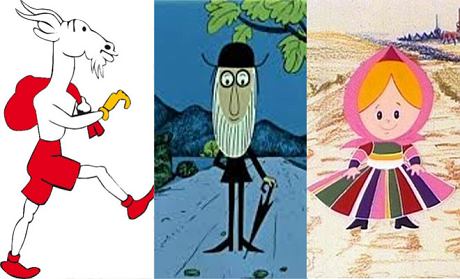 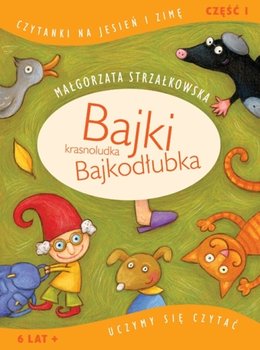 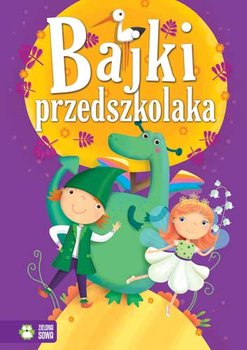 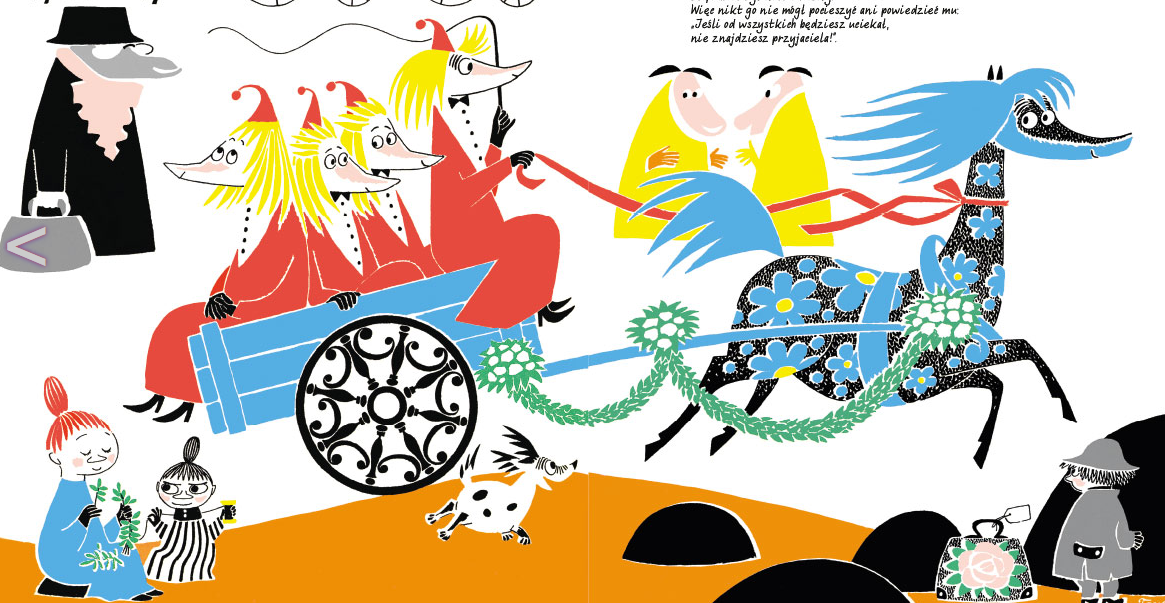 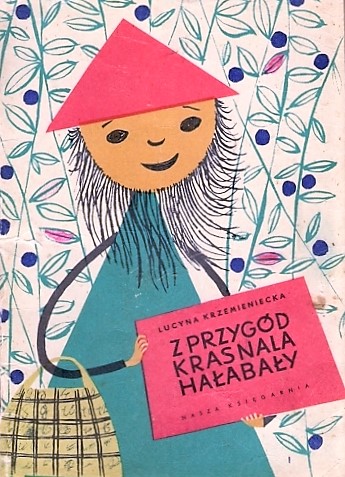 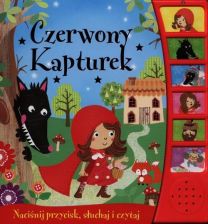 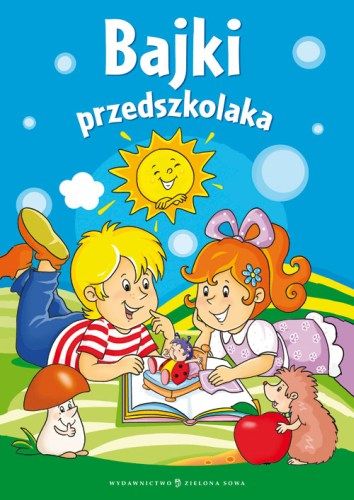 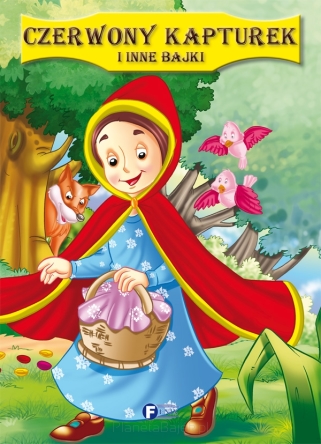 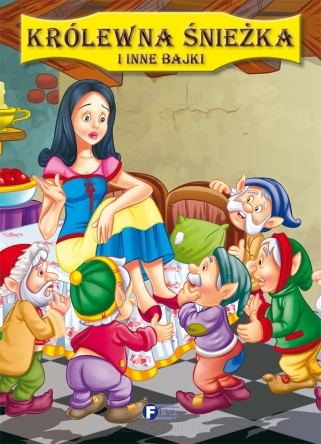 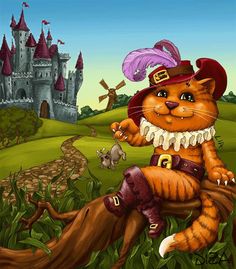 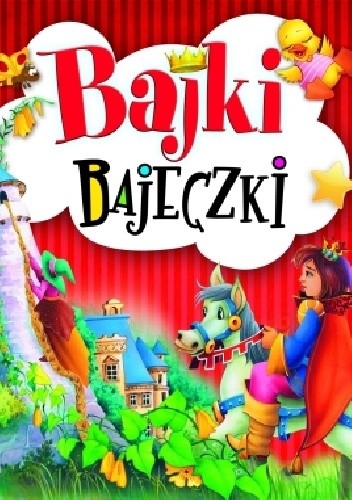 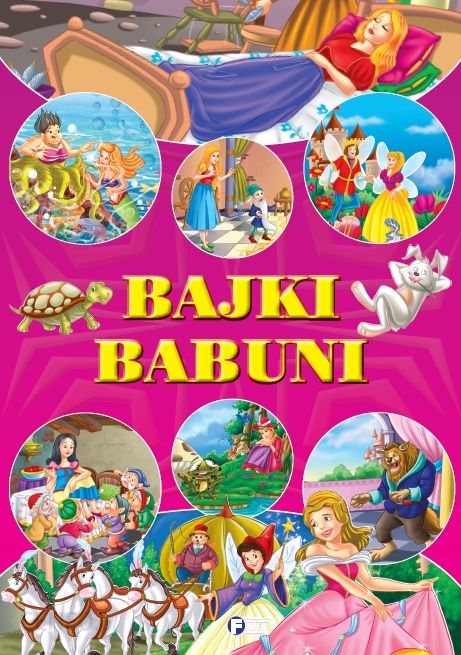 